Have you ever had your feet measured?		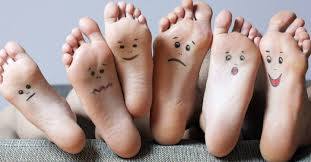 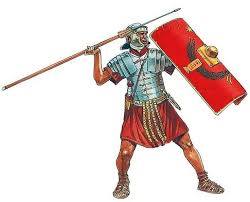 What size are your feet?What kind of shoes did Roman soldiers wear?Shoes help us ST_________ (verses 11, 13, 14)Another way of saying the GOSPEL is G_________ N_________We st_______ in Jesus’ _________What does Isaiah 52 verse 7 say?Draw a Roman shield(in the spaces provided)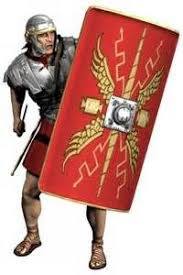 The shield of faith is p_______________ o______________ u________________ from everything that the enemy would th__________ at us.FIND AND WRITE OUT PSALM 18 verses 1 & 2 in the bubble (below)JESUS HAS _______________ ________________________